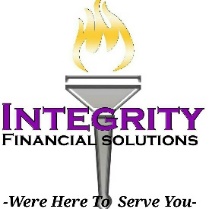 Self-Employed Business Expenses (Schedule C) WorksheetFor unincorporated businesses or farms. Use separate sheet for each type of businessUse a separate worksheet for each business owned/operated. Do not duplicate expenses. I, ____________________________, state that for the year of ______, I was self-employed.  My business was located at the following address: __________________________________________________________________.  Name & type of business: ___________________________________________________ Owned/Operated by:  Client	 Spouse 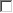 I also state that I was paid cash for all my transactions and invoices. Income: Total sales, fees or honoraria in exchange for services or goods (Please explain if this figure includes amount(s) shown on Form(s) 1099 & include copies.) 		$_________________ Expenses: NOTE: Expenses must be ordinary and necessary for your business to be deductible. 	Advertising 	$_________________  	Commissions & fees paid to others 	$_________________  	Contract labor 	$_________________ Did you pay $600 or more in total during the year to any individual? No  Yes; Please attach a copy of the 1099-MISC(s) that you filed. Total Expenses except for equipment & depreciation:                $__ _________________ Equipment and other business assets (attach an itemized list with a description of the asset, the date the item was placed in service, and the purchase price)                    $_____________ Business-Related Mileage: NOTE: Keep a written mileage log showing the date, miles, and business purpose for each trip. The IRS does not allow a deduction for undocumented mileage. If there are multiple vehicles, please attach a separate statement with a breakdown per vehicle. 	Month/day/year vehicle was placed in service for business use: 	__________________ 	Make, model, and year of vehicle _____________________________________________ 	 Total miles this vehicle was driven this year, regardless of purpose __________________ 	 	Odometer reading 12/31: _______________ 	 	 	Odometer reading 1/1: _________________ 	Total business-related miles driven for the year 	__________________ Parking fees, tolls, and transportation (e.g. by train or bus): ________________________  	Cost of Goods Sold: Taxpayer Print _________________________                        Taxpayer Signature _____________________Spouse Print ___________________________                        Spouse Signature _______________________Date_____/_____/_____ 	Business and/or liability insurance $_________________  	Legal & professional expenses $_________________  	Office supplies purchased $_________________  	Professional memberships $_________________  	Rental/lease of equipment, machinery, etc. $_________________  	Rental/lease of office space, land, buildings, etc. $_________________  	Travel (away from home; do not include meals & entertainment) $_________________  	Job Supplies (non-inventory; only portion actually used for jobs) $_________________  	Total meals & entertainment (50% is allowed as a deduction.) $_________________  	Utilities  $_________________  	Continuing education, classes, seminars, etc.  (Travel as a form of education is not allowed.) $_________________  	Other (please itemize)  	 	__________________________________________ $___________  	 	__________________________________________ $___________  	 	__________________________________________ $___________  	 	__________________________________________ $___________  	 	__________________________________________ $___________  	 	__________________________________________ $___________  	 	__________________________________________ $___________  	 	__________________________________________ $___________  	 	__________________________________________ $___________  	 	__________________________________________ $___________  	Wholesale cost of beginning inventory, January 1 $_________________  	Purchases $_________________  	Withdrawals for personal use & gifts $_________________  	Supplies, shipping, & other costs of production $_________________  	Wholesale cost of ending inventory, December 31 $_________________ 